(NỘI DUNG ĐỀ)TRẮC NGHIỆM (…điểm).    1 câu có kết quả đúng = 0,… điểmTỰ LUẬN (…điểm)………………………..Hết………………………Chú ý: Đề cho phép / Không cho phép sử dụng tài liệuCán bộ coi thi không giải thích đề …………………………………………………………………………………………………Thành phố Hồ Chí Minh, ngày……..tháng……năm 20….Mã đề:….…....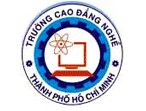 ĐỀ THI KẾT THÚC MÔN HỌC/ MÔ ĐUNHọc kỳ: …, Năm học 20…- 20…Tên MH/MĐ:……………………..……….…………………..……Mã MH/MĐ:.................................................Số tín chỉ:…………….Hình thức: Trắc nghiệm (Trắc nghiệm và Tự luận)Lớp:………………………………… Khóa:………………………Thời gian làm bài:………phút (Không kể thời gian phát đề)Câu  1:Nội dung Nội dung A. Phương án AA. Phương án AB. Phương án BC. Phương án CC. Phương án CD. Phương án DCâu 2:Nội dung Nội dung A. Phương án AA. Phương án AB. Phương án BC. Phương án CC. Phương án CD. Phương án DCâu 3:Nội dung Nội dung …….…….Câu 1Nội dung câu…Điểma- Yêu cầu 1:….…đb- Yêu cầu 2:….…đc- Yêu cầu 3:….…đ……Câu 2…Điểma- Yêu cầu 1:….…đb- Yêu cầu 2:….…đ…- Yêu cầu …:….…đCâu n……ĐiểmTRƯỞNG/ PHỤ TRÁCH KHOA(Ký và ghi rõ họ tên)GIẢNG VIÊN BIÊN SOẠN(Ký và ghi rõ họ tên)